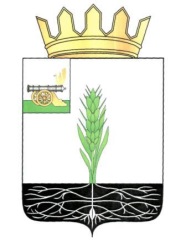 АДМИНИСТРАЦИЯ МУНИЦИПАЛЬНОГО ОБРАЗОВАНИЯ 
«ПОЧИНКОВСКИЙ РАЙОН» СМОЛЕНСКОЙ ОБЛАСТИП О С Т А Н О В Л Е Н И ЕО внесении изменений в  постановление Администрации муниципального образования «Починковский район» Смоленской области от 22.03.2022 г. № 0046-адмАдминистрация муниципального образования «Починковский район» Смоленской области  п о с т а н о в л я е т:Внести в Примерное положение об оплате труда работников муниципальных бюджетных учреждений по виду экономической деятельности «Образование дополнительное», утвержденное постановлением Администрации муниципального образования «Починковский район» Смоленской области от 22.03.2022 г. №0046-адм (в редакции постановления Администрации муниципального образования «Починковский район» Смоленской области от 03.02.2023 №0008-адм, от 01.06.2023 №0064, от 03.11.2023 №0114), изменения, изложив приложения № 2,5,6 в новой редакции (прилагаются).2. Настоящее постановление распространяет свое действие на правоотношения, возникшие с 1 января 2024 года.Глава муниципального образования«Починковский район» Смоленской области			                        А.В. Голуб                                                                            (рублей)от№Приложение № 2к Примерному положению об оплате труда работников муниципальных бюджетных учреждений по виду экономической деятельности  «Образование дополнительное»                                                                               Приложение № 5к Примерному положению об оплате труда работников муниципальных бюджетных учреждений по виду экономической деятельности  «Образование дополнительное»РЕКОМЕНДУЕМЫЕ РАЗМЕРЫ должностных окладов (ставок заработной платы) педагогических работников должностей работников муниципальных бюджетных учреждений по виду экономической деятельности  «Образование дополнительное» (рублей)                         Приложение № 6к Примерному положению об оплате труда работников муниципальных бюджетных учреждений по виду экономической деятельности  «Образование дополнительное»РЕКОМЕНДУЕМЫЕ РАЗМЕРЫдолжностных окладов (ставок заработной платы) руководителей структурных подразделений и их заместителей, административно- управленческого персонала (за исключением руководителя учреждения) муниципальных бюджетных учреждений по виду экономической деятельности  «Образование дополнительное»№п/пРуководителиСтаж руководящей работыСтаж руководящей работы№п/пРуководителидо 5 лет5 лет и более1234Руководители структурных подразделений и их заместители, административно- управленческий персонал (за исключением руководителя учреждения), имеющие высшее профессиональное образованиеРуководители структурных подразделений и их заместители, административно- управленческий персонал (за исключением руководителя учреждения), имеющие высшее профессиональное образованиеРуководители структурных подразделений и их заместители, административно- управленческий персонал (за исключением руководителя учреждения), имеющие высшее профессиональное образованиеРуководители структурных подразделений и их заместители, административно- управленческий персонал (за исключением руководителя учреждения), имеющие высшее профессиональное образование1.1.Руководители структурных подразделений и их заместители, административно- управленческий персонал (за исключением руководителя учреждения), обеспечивающие реализацию образовательных программ дополнительного образования14 88415 8662. Руководители структурных подразделений и их заместители, административно- управленческий персонал (за исключением руководителя учреждения), имеющие среднее профессиональное образование2. Руководители структурных подразделений и их заместители, административно- управленческий персонал (за исключением руководителя учреждения), имеющие среднее профессиональное образование2. Руководители структурных подразделений и их заместители, административно- управленческий персонал (за исключением руководителя учреждения), имеющие среднее профессиональное образование2. Руководители структурных подразделений и их заместители, административно- управленческий персонал (за исключением руководителя учреждения), имеющие среднее профессиональное образование2.1.Руководители структурных подразделений и их заместители, административно- управленческий персонал (за исключением руководителя учреждения), обеспечивающие реализацию образовательных программ дополнительного образования12 91613 768